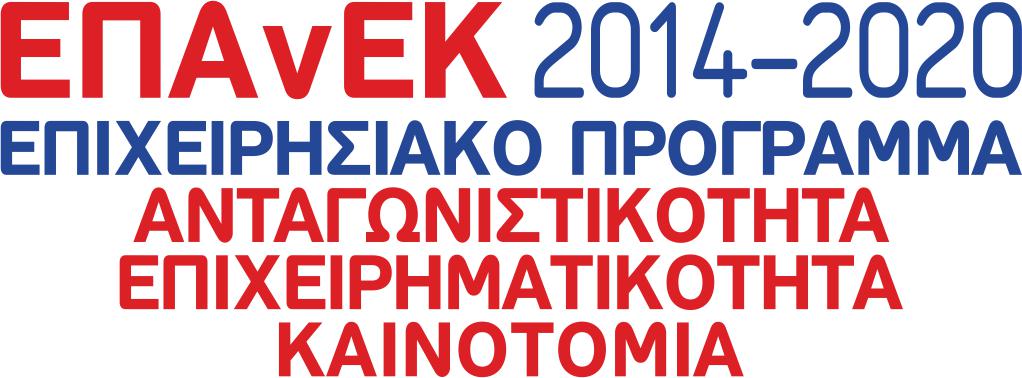 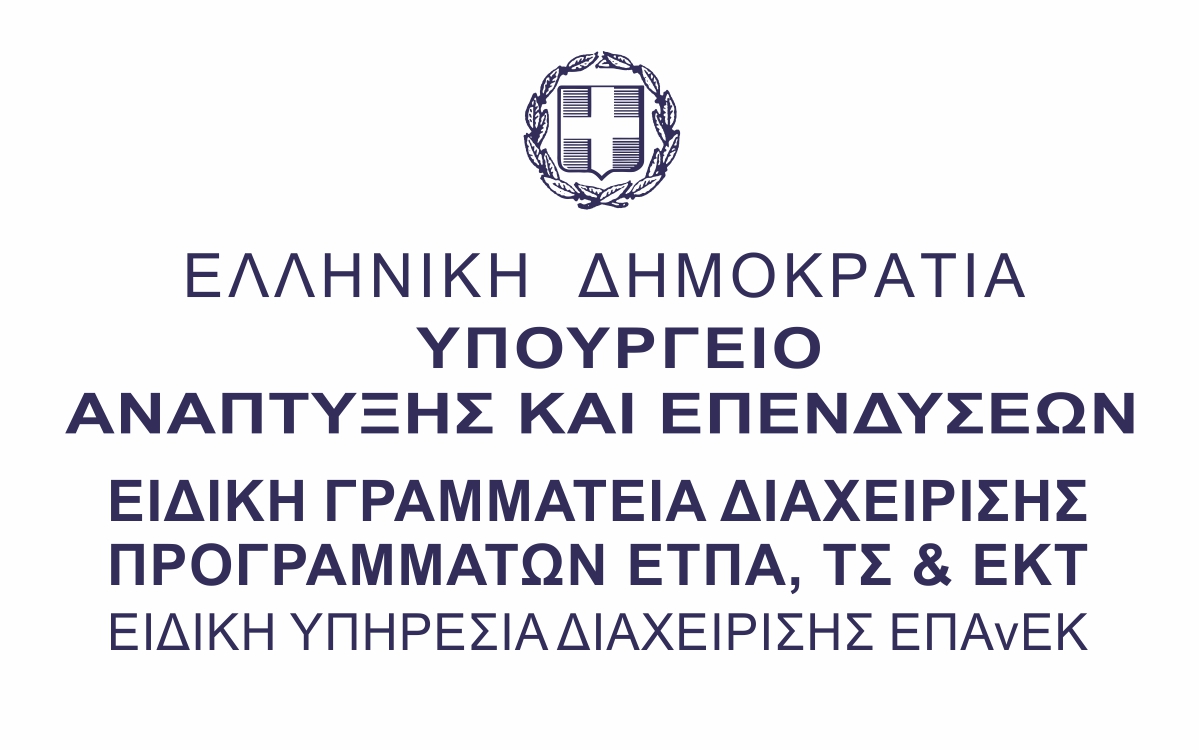 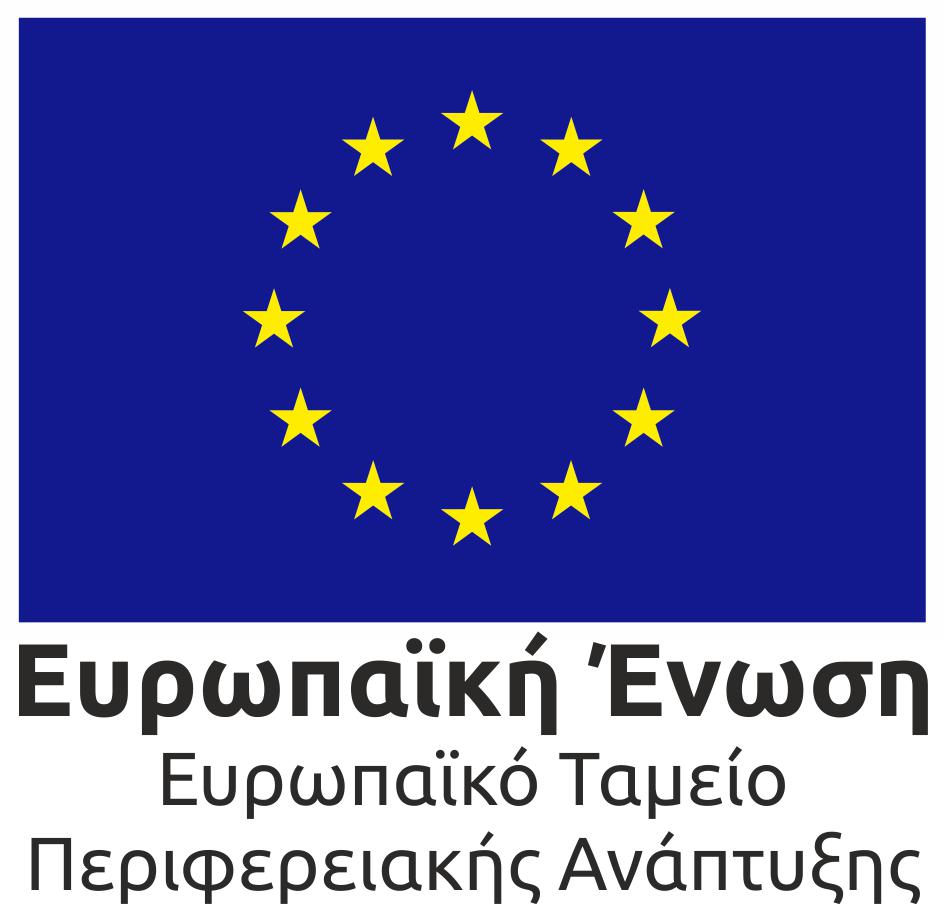 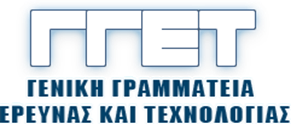 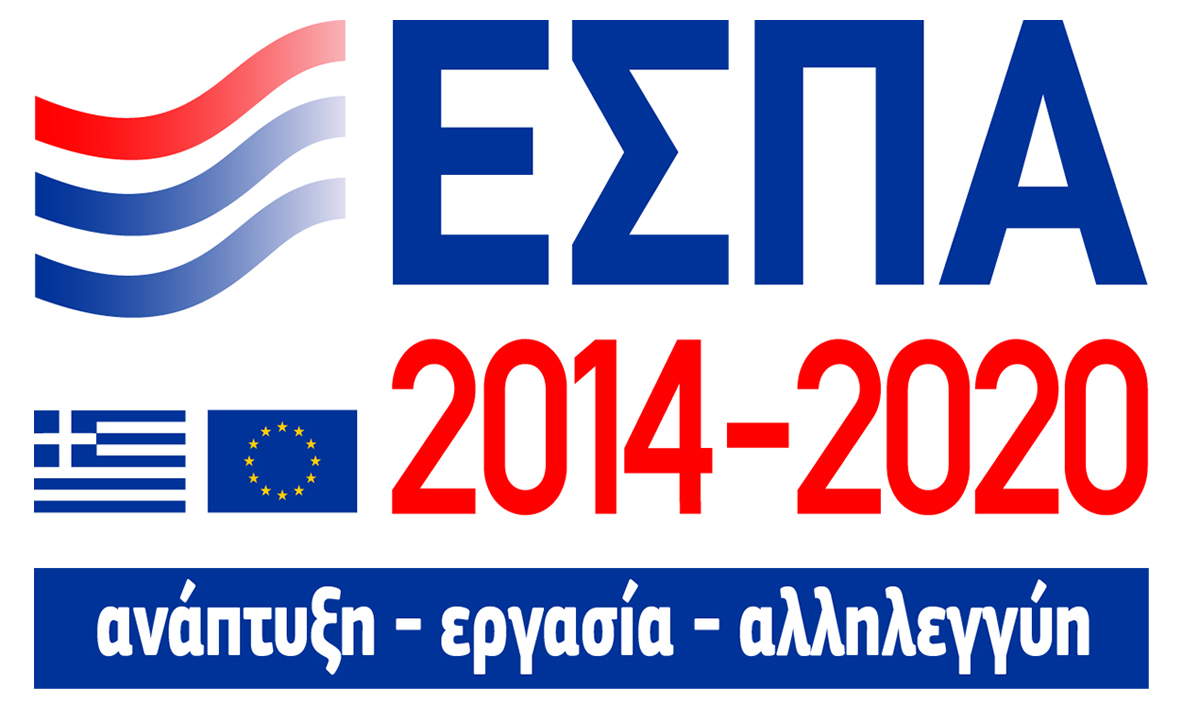 Προδημοσίευση Δράσης «Συνεργατικοί Σχηματισμοί Καινοτομίας / ΣΣΚ» -2η  Πρόσκληση προς  Επιχειρήσεις.Μετά την δημοσίευση των αποτελεσμάτων αξιολόγησης των προτάσεων που υποβλήθηκαν στο πλαίσιο της 1ης πρόσκλησης της Δράσης «Συνεργατικοί Σχηματισμοί Καινοτομίας/Φορέας Αρωγός», και την επιλογή των Φορέων Αρωγών (ΦΑ), θα εκδοθεί η 2η Πρόσκληση της Δράσης, προς τις Επιχειρήσεις, που ενδιαφέρονται να συμμετάσχουν στους ΣΣΚ ανεξάρτητα εάν έχουν δηλώσει ήδη το ενδιαφέρον τους στην υποβολή των επιχειρηματικών σχεδίων των προκριθέντων Φορέων Αρωγών της 1ης Πρόσκλησης.ΔΥΝΗΤΙΚΟΙ ΔΙΚΑΙΟΥΧΟΙ – ΣΤΟΧΟΙΣτο πλαίσιο της 2ης Πρόσκλησης θα κληθούν να υποβάλουν προτάσεις ως Δυνητικοί Δικαιούχοι υφιστάμενες επιχειρήσεις ανεξαρτήτως μεγέθους και ημερομηνίας ίδρυσης, οι οποίες προτίθενται να υλοποιήσουν μεμονωμένα ή σε συνεργατικά σχήματα, επιχειρηματικά σχέδια Καινοτομίας υποστηριζόμενα από Έρευνα και Τεχνολογική  Ανάπτυξη.  Στις προτάσεις τους θα αναλύονται οι ενέργειες που θα υλοποιήσει, με έμφαση στην διάσταση της καινοτομίας,  η κάθε επιχείρηση για την ανάπτυξή της  καθώς και για την ανάπτυξη συνεργασιών Ε&Τ με άλλες επιχειρήσεις στο πλαίσιο του επιχειρηματικού σχεδίου ενός εγκεκριμένου ΣΣΚ, ο οποίος δραστηριοποιείται σε κάποιον   από τους θεματικούς τομείς, της Στρατηγικής Έξυπνης Εξειδίκευσης σε Εθνικό επίπεδο (national RIS3). Στόχος των επί μέρους επιχειρηματικών σχεδίων των επιχειρήσεων θα είναι η ανάπτυξη σημαντικής δυναμικής στην παραγωγή νέων καινοτόμων προϊόντων ή/και υπηρεσιών, η υλοποίηση στρατηγικών διείσδυσής τους σε αγορές στόχους, η αύξηση των θέσεων εργασίας, η προσέλκυση επενδύσεων, καθώς και η δημιουργία νέας γνώσης και τεχνογνωσίας μέσω των ενεργειών που θα υλοποιηθούν στο πλαίσιο του κάθε ΣΣΚ . Στα υποβαλλόμενα επιχειρηματικά σχέδια, οι επιχειρήσεις θα τεκμηριώνουν τη συνάφεια και τη συμβολή τους στο επιχειρηματικό σχέδιο του προκριθέντος ΦΑ, του ΣΣΚ που συμμετέχουν ή θα συμμετάσχουν ως μέλη. Στην πρότασή τους θα αναλύονται οι Ε&Τ ενέργειες που θα υλοποιήσουν με προτεραιότητα την καινοτομία, την ανταγωνιστικότητα και την εξωστρέφεια.Κατά τη  2η  πρόσκληση  θα χρηματοδοτηθούν με αυξημένο ποσοστό ενίσχυσης και συνεργατικά έργα, μεταξύ των επιχειρήσεων-μελών ή εν δυνάμει μελών του εκάστοτε ΣΣΚ. Τα συνεργατικά έργα θα συμβάλουν στην επίτευξη του επιχειρηματικού στόχου/ων του ΣΣΚ και θα  αποτελούν μέρος της στρατηγικής, στο πλαίσιο του εγκεκριμένου επιχειρηματικού σχεδίου του εκάστοτε ΣΣΚ, που συμμετέχουν ως μέλη. Σε κάθε συνεργατικό έργο θα συμμετέχουν κατ’ ελάχιστον 3 ανεξάρτητες επιχειρήσεις τόσο μεταξύ τους όσο και ως προς τον Φορέα αρωγό (σύμφωνα με τα οριζόμενα στη σύσταση της ΕΕ 2003/361/ΕΚ), ενώ καμία μεμονωμένη επιχείρηση δεν θα καλύπτει άνω του 70% των επιλέξιμων δαπανών.Στις υποβαλλόμενες προτάσεις δύνανται να συμπεριλαμβάνονται ως υπεργολάβοι, όπου κριθεί σκόπιμο, επιχειρήσεις-μέλη ή εν δυνάμει μέλη του εκάστοτε ΣΣΚ καθώς και Ερευνητικοί -Ακαδημαϊκοί Φορείς, εξαιρουμένου του Φορέα Αρωγού.ΔΙΑΡΚΕΙΑ ΤΩΝ ΕΡΓΩΝΗ χρονική διάρκεια υλοποίησης των έργων είναι 18 μήνες από την ημερομηνία έκδοσης της Απόφασης Ένταξης των έργων με δυνατότητα 6άμηνης παράτασης. Ως ημερομηνία έναρξης επιλεξιμότητας δαπανών ορίζεται η ημερομηνία της ηλεκτρονικής υποβολής της αίτησης χρηματοδότησης. ΠΡΟΫΠΟΘΕΣΕΙΣ ΣΥΜΜΕΤΟΧΗΣΕπισημαίνεται ότι στην 2η Πρόσκληση δύνανται να συμμετέχουν ως δυνητικά μέλη των προκριθέντων ΦΑ και επιχειρήσεις που δεν συμπεριλήφθηκαν στα επιχειρηματικά σχέδια των ΦΑ που εγκρίθηκαν κατά την 1η Πρόσκληση. H 2η πρόσκληση είναι ανοικτή προς όλες τις επιχειρήσεις – δυνητικά μέλη του εκάστοτε ΣΣΚ. Στην κάθε πρόταση θα πρέπει, ωστόσο, να έχει εξασφαλιστεί η σύμφωνη γνώμη του Φορέα Αρωγού, για τη  συμμετοχή των επιχειρήσεων, (μεμονωμένων  ή σε συνεργατικό έργο), που δεν αποτελούν ήδη μέλη του ΣΣΚ με την υποβολή ενός προσυμφώνου συνεργασίας μεταξύ των δύο μερών χωρίς δεσμευτική ισχύ  και να οριστεί ποιοτικά και ποσοτικά η συμβολή της κάθε πρότασης στην ανάπτυξη του ΣΣΚ, σύμφωνα με το εγκεκριμένο επιχειρηματικό σχέδιο του ΣΣΚ στο πλαίσιο 1ης Πρόσκλησης.Η κάθε επιχείρηση στο πλαίσιο της 2ο πρόσκλησης, δύναται να συμμετέχει με μια και μόνο πρόταση και θα δεσμεύεται ως προς το Φορέα Αρωγό με τον οποίο αποκλειστικά και μόνο  θα συνεργαστεί, ως δικαιούχος. Οι επιχειρήσεις-μέλη ή εν δυνάμει μέλη των προκριθέντων ΣΣΚ, δύνανται να  συμμετάσχουν και ως υπεργολάβοι, (πέραν της μιας συμμετοχής τους ως δικαιούχοι), αποκλειστικά και μόνο σε μια επί πλέον πρόταση, με διαφορετικό Φορέα Αρωγό, με την προϋπόθεση ότι το αντικείμενό του εμπίπτει σε διαφορετικό θεματικό τομέα της RIS3. Σε περίπτωση συμμετοχής συνδεδεμένων ή συνεργαζομένων μεταξύ τους επιχειρήσεων μόνο μία από αυτές θα είναι επιλέξιμη για χρηματοδότηση ως δικαιούχος και μόνο μια από αυτές θα είναι επιλέξιμη για χρηματοδότηση ως υπεργολάβος. Οι επιχειρήσεις δυνητικοί Δικαιούχοι οφείλουν:να έχουν συσταθεί νομίμως και να λειτουργούν αποκλειστικά με μία από τις ακόλουθες μορφές εταιρικού / εμπορικού χαρακτήρα: Ανώνυμη Εταιρεία, Εταιρεία Περιορισμένης Ευθύνης, Ομόρρυθμη ή Ετερόρρυθμη Εταιρεία, Ι.Κ.Ε. ΚοινΣΕπ. Οι ελεύθεροι επαγγελματίες, οι ατομικές επιχειρήσεις, και τα φυσικά πρόσωπα εν δύνανται να είναι δικαιούχοι στη 2η πρόσκληση.κατά τον χρόνο υποβολής της αίτησης να λειτουργούν νόμιμα, (με έδρα ή υποκατάστημα), στην Ελλάδα ή σε άλλο κράτος μέλος της Ευρωπαϊκής Ένωσης και να διαθέτουν ΑΦΜ ή VAT. Οι επιχειρήσεις οι οποίες κατά την υποβολή της πρότασης δεν διαθέτουν έδρα ή υποκατάστημα στην Ελλάδα δεσμεύονται ότι κατά την ημερομηνία καταβολής της ενίσχυσης θα διαθέτουν εγκατάσταση ή υποκατάστημα στην περιφέρεια στην οποία χωροθετείται η ενίσχυση, σύμφωνα με την εγκεκριμένη Αίτηση Χρηματοδότησης.να μην είναι προβληματικές επιχειρήσεις σύμφωνα με τα οριζόμενα στο άρθρο 2 του Κανονισμού ΕΕ651/2014.να μην εκκρεμεί σε βάρος τους εκτέλεση προηγουμένης απόφασης ανάκτησης της Ευρωπαϊκής επιτροπής για αχρεωστήτως ή παρανόμως καταβληθείσες κρατικές ενισχύσεις.να μην έχουν λάβει ενίσχυση διάσωσης ή αναδιάρθρωσης. Όμως, αποτελούν δυνητικό δικαιούχο οι επιχειρήσεις που έχουν λάβει μεν ενίσχυση διάσωσης, αλλά έχουν αποπληρώσει το δάνειο και έχει λυθεί η σύμβαση εγγύησης καθώς και οι επιχειρήσεις που έχουν λάβει ενίσχυση αναδιάρθρωσης η οποία έχει ολοκληρωθεί. να δεσμευτούν εγγράφως ότι τα επενδυτικά τους σχέδια δεν έχουν υποβληθεί για ένταξη σε άλλο πρόγραμμα, που χρηματοδοτείται από εθνικούς ή κοινοτικούς πόρους,  ούτε  θα υποβληθούν, εφ’ όσον το παρόν εγκριθεί προς χρηματοδότηση. ΠΡΟΫΠΟΛΟΓΙΣΜΟΣ ΕΡΓΩΝ – ΓΕΩΓΡΑΦΙΚΗ ΚΑΤΑΝΟΜΗΟ συνολικός προϋπολογισμός, (Δημόσια Δαπάνη και Ιδιωτική Συμμετοχή), κάθε ΣΣΚ συμπεριλαμβανομένου και  του προϋπολογισμού του ΦΑ, στο θεματικό τομέα της Αγροδιατροφής δεν μπορεί να υπερβαίνει τα 0,7 Μ€ και στους υπόλοιπους θεματικούς τομείς τα 3,0 Μ€.Συγκεκριμένα:Αγροδιατροφή: για κάθε επιχείρηση/μέλος του ΣΣΚ ο προϋπολογισμός, (Δημόσια Δαπάνη και Ιδιωτική Συμμετοχή), των έργων δεν μπορεί να υπολείπεται των 20.000€ Υπόλοιποι θεματικοί τομείς: για κάθε επιχείρηση/μέλος του ΣΣΚ ο προϋπολογισμός, (Δημόσια Δαπάνη και Ιδιωτική Συμμετοχή), των έργων δεν μπορεί να υπολείπεται των 50.000€, Προϋπολογισμός 1ης και 2ης  ΠΡΟΣΚΛΗΣΗΣ «ΣΥΝΕΡΓΑΤΙΚΟΙ ΣΧΗΜΑΤΙΣΜΟΙ ΚΑΙΝΟΤΟΜΙΑΣ»:Τομέας Αγροδιατροφής σε €Υπόλοιποι θεματικοί τομείς ΤΗΣ RIS3 σε €ΚΑΘΕΣΤΩΣ ΕΝΙΣΧΥΣΗΣ - Επιλέξιμες Δαπάνες των Επιχειρήσεων / μελών των ΣΣΚ α) Ενισχύσεις Καινοτομίας για ΜΜΕ (άρθρο 28,  ΕΚ651/2014)Δαπάνες για την απόκτηση, την επικύρωση και την προστασία των διπλωμάτων ευρεσιτεχνίας και λοιπών άϋλων στοιχείων ενεργητικού.Δαπάνες για την απόσπαση από οργανισμό έρευνας και διάδοσης γνώσεων ή από μεγάλη επιχείρηση προσωπικού υψηλής ειδίκευσης, το οποίο απασχολείται σε δραστηριότητες έρευνας, ανάπτυξης και καινοτομίας σε νέες θέσεις, που έχουν δημιουργηθεί προς τον σκοπό αυτό στη δικαιούχο επιχείρηση και δεν αντικαθιστά άλλο προσωπικό.Δαπάνες για συμβουλευτικές και υποστηρικτικές υπηρεσίες στον τομέα της καινοτομίας.β) Έρευνα και ανάπτυξη πρωτοτύπου προϊόντος /μελέτη σκοπιμότητας (άρθρο 25 ΓΑΚ 651/2014.) Δαπάνες προσωπικού, μόνιμου ή επί συμβάσει: ερευνητές, τεχνικοί και λοιπό υποστηρικτικό προσωπικό στον βαθμό που απασχολείται στο έργο.Δαπάνες για πάγιο εξοπλισμό:Δαπάνες οργάνων / εξοπλισμού, στον βαθμό και για όσο χρόνο χρησιμοποιούνται στο έργο. Δαπάνες για κτίρια, στον βαθμό και για όσον χρόνο χρησιμοποιούνται για το έργο. Όσον αφορά στα κτίρια, επιλέξιμες θεωρούνται μόνον οι δαπάνες απόσβεσης, που αντιστοιχούν στη διάρκεια του έργου.Δαπάνες για ανάθεση έρευνας επί συμβάσει, γνώσεις και διπλώματα ευρεσιτεχνίας, που αγοράστηκαν ή ελήφθησαν με άδεια εκμετάλλευσης από εξωτερικές πηγές με τήρηση της αρχής των ίσων αποστάσεων, καθώς και δαπάνες για συμβουλευτικές και ισοδύναμες υποστηρικτικές υπηρεσίες χρησιμοποιούμενες αποκλειστικά για το έργο· Πρόσθετα γενικά έξοδα και λοιπές λειτουργικές δαπάνες, συμπεριλαμβανομένου του κόστους υλικών, εφοδίων και συναφών προϊόντων, που είναι άμεσο αποτέλεσμα του έργου. Στην κατηγορία αυτή προβλέπεται σταθερό ποσοστό απλοποιημένου κόστους ύψους  25%  επί του συνόλου των επιλέξιμων άμεσων δαπανών, εξαιρουμένων των επιλέξιμων άμεσων δαπανών για υπεργολαβική ανάθεση, (Καν 1303/2013, άρθρο 68, παρ. 1, περίπτωση α, ΥΑΕΚΕΔ άρθρο 23 και 25.Α.1.β), χωρίς προσκόμιση των αντίστοιχων παραστατικών. Επισημαίνεται ότι φυσικά πρόσωπα που συμμετέχουν στην υλοποίηση του έργου ως υπεργολάβοι, (συμβάσεις παροχής υπηρεσιών), δεν θεωρούνται προσωπικό του Δικαιούχου (άρθρο 12, παρ. 5 της ΥΑΕΚΕΔ).   v.     μελέτες σκοπιμότητας.γ) Ενισχύσεις για διαδικαστική και οργανωτική καινοτομία (άρθρο 29 ,ΕΚ651/2014)Δαπάνες για έρευνα επί συμβάσει, γνώσεις και διπλώματα ευρεσιτεχνίας που αγοράστηκαν ή ελήφθησαν με άδεια εκμετάλλευσης από εξωτερικές πηγές με τήρηση της αρχής των ίσων αποστάσεων.δ) Ενισχύσεις/Δαπάνες για συμμετοχή ΜΜΕ σε εκθέσεις (άρθρο 19, ΕΚ 651/2014)Ενισχύσεις για τη συμμετοχή των ΜΜΕ σε εμπορικές εκθέσεις: δαπάνες μίσθωσης, εγκατάστασης και διαχείρισης περιπτέρου για τη συμμετοχή μιας επιχείρησης σε οποιαδήποτε εμπορική έκθεση.Ένταση ενίσχυσης προς τις επιχειρήσεις/μέλη του Συνεργατικού Σχηματισμού Καινοτομίας Ενισχύσεις για διαδικαστική και οργανωτική καινοτομία (άρθρο 29, ΕΚ 651/2014 ) 15% για μεγάλες επιχειρήσεις εφ’ όσον αυτές συνεργάζονται με ΜΜΕ  στο πλαίσιο της Δράσης και οι συνεργαζόμενες ΜΜΕ καταβάλλουν τουλάχιστον το 30 % των συνολικών επιλέξιμων δαπανών,50% για ΜΜΕ.Έρευνα και ανάπτυξη πρωτοτύπου προϊόντος / μελέτης σκοπιμότητας (άρθρο 25, ΕΚ 651/14) Ενισχύσεις Καινοτομίας για ΜΜΕ (άρθρο 28, ΕΚ 651/2014): 50%.Ενισχύσεις για συμμετοχή ΜΜΕ σε εκθέσεις ( άρθρο 19, ΕΚ 651/2014 ): 50%.ΚΡΙΤΗΡΙΑ ΑΞΙΟΛΟΓΗΣΗΣΑ. Αξιοπιστία δικαιούχων και ικανότητα υλοποίησης του έργου (συντελεστής βαρύτητας 25%) : Συνοχή και αποτελεσματικότητα επιχειρηματικού σχεδίου, ικανότητα και εμπειρία του (ων) δικαιούχου (ων), επάρκεια υποδομών, συμπληρωματικότητα εταίρων.Β. Καινοτομικότητα, Επιστημονική και τεχνική αρτιότητα του προτεινόμενου έργου (συντελεστής βαρύτητας 40 %):  Σαφήνεια και συνάφεια με τους στρατηγικούς στόχους του ΣΣΚ, πρωτοτυπία και καινοτομία του έργου, τελικά αποτελέσματα (προϊόν, διεργασία/διαδικασία ή υπηρεσία).Γ.  Επιπτώσεις του προτεινόμενου σχεδίου - Αξιοποίηση αποτελεσμάτων (συντελεστής βαρύτητας 35 %): Δημιουργία θέσεων απασχόλησης, τεκμηρίωση οικονομικής βιωσιμότητας, αξιοποίηση αποτελεσμάτων, αριστεία και ανταγωνιστικότητα, προοπτική εξαγωγών, σχέδιο διάχυσης.ΜΕΘΟΔΟΛΟΓΙΑ ΑΞΙΟΛΟΓΗΣΗΣΗ αξιολόγηση των αιτήσεων χρηματοδότησης θα είναι συγκριτική.  Με το πέρας της υποβολής των αιτήσεων χρηματοδότησης, ακολουθεί η διαδικασία αξιολόγησής τους με  ευθύνη της ΓΓΕΤ. Οι υποβληθείσες Αιτήσεις Χρηματοδότησης ελέγχονται κατ΄αρχάς ως προς την πληρότητα και τις τυπικές προϋποθέσεις συμμετοχής. Η αξιολόγηση των προτάσεων διενεργείται από Επιτροπές Αξιολόγησης ανά ομάδα Θεματικού Τομέα της Πρόσκλησης.  Με βάση τα Πρακτικά των Επιτροπών αξιολόγησης η ΓΓΕΤ κατατάσσει τις Αιτήσεις Χρηματοδότησης σε πίνακες κατά φθίνουσα βαθμολογική σειρά στις δύο ομάδες θεματικών τομέων  (I. ΑγροδιατροΦή και ii. ΥΠΟΛΟΙΠΟΙ ΘΕΜΑΤΙΚΟΙ ΤΟΜΕΙΣ ΤΗΣ RIS3).Οι Αιτήσεις Χρηματοδότησης που θα συγκεντρώσουν την ελάχιστη αποδεκτή βαθμολογία τόσο στις επί μέρους κατηγορίες κριτηρίων όσο και στο σύνολο της βαθμολογίας, θα προταθούν προς χρηματοδότηση, με σειρά προτεραιότητας σύμφωνα με την βαθμολογική κατάταξη, η οποία προκύπτει λαμβάνοντας υπ’ όψιν: 1. Τη συνολική βαθμολογία της Αίτησης Χρηματοδότησης, 2. Την ενδεικτική κατανομή διατιθεμένων κονδυλίων ανά Oμάδα θεματικού τομέα της RIS ( i. ΑΓΡΟΔΙΑΤΡΟΦΗ και  ii. ΥΠΟΛΟΙΠΟΙ ΘΕΜΑΤΙΚΟΙ ΤΟΜΕΙΣ),3.Τα διατιθέμενα κονδύλια για την Περιφέρεια, από την οποία αντλεί τη χρηματοδότηση ο δυνητικός δικαιούχος.ΠΛΗΡΟΦΟΡΙΕΣ-ΔΗΜΟΣΙΟΤΗΤΑΗ παρούσα Προδημοσίευση ουδεμία έννομη δέσμευση του Δημοσίου παράγει ως προς την τελική 2η Πρόσκληση της Δράσης των Συνεργατικών Σχηματισμών Καινοτομίας και η διαχειριστική αρχή του ΕΠΑνΕΚ διατηρεί αναλλοίωτο το δικαίωμα να τροποποιήσει του όρους που αναφέρονται στην παρούσα.Η Προδημοσίευση, θα αναρτηθεί στις ιστοσελίδες της ΕΥΔ ΕΠΑνΕΚ http://www.antagonistikotita.gr του ΕΣΠΑ www.espa.gr και της  ΓΓΕΤ www.gsrt.gr. Η Προδημοσίευση θα παραμείνει σε διαβούλευση για ένα  μήνα.Πληροφορίες και ενημέρωση παρέχονται από:Τη Γενική Γραμματεία Έρευνας και Τεχνολογίας, Διεύθυνση Υποστήριξης Δράσεων  Έρευνας & Καινοτομίας / Τμήμα Γ΄ Καινοτομίας, Μεσογείων 14-18, 11510 Αθήνα και συγκεκριμένα από τα εξής στελέχη της ΓΓΕΤ: Απέργη Κωνσταντίνο, αρθμ. τηλ. επικ. 213-1300157, η-δ: dape@gsrt.grΜυλωνά Ιωάννα, αρθμ. τηλ. επικ. 213-1300143, η-δ: i.milona@gsrt.grTο Γραφείο Πληροφόρησης ΕΥ∆ ΕΠΑνΕΚ: Δραγατσανίου 8, Πλατεία Κλαυθμώνος, Αθήνα, τηλεφωνική ενημέρωση στο 801 11 36 300 από σταθερό τηλέφωνο με αστική χρέωση.ΠΕΡΙΦΕΡΕΙΕΣΑΓΡΟΔΙΑΤΡΟΦΗΦΑ (1η πρόσκληση)ΕΠΙΧΕΙΡΗΣΕΙΣ (2Η πρόσκληση)ΛΙΓΟΤΕΡΟ ΑΝΑΠΤΥΓΜΕΝΕΣ ΠΕΡΙΦΕΡΕΙΕΣ: Ανατολική Μακεδονία & Θράκη, Κεντρική Μακεδονία, Ήπειρος, Θεσσαλία,  Δυτική Ελλάδα1.600.000640.000960.000ΠΕΡΙΦΕΡΕΙΕΣ ΣΕ ΜΕΤΑΒΑΣΗ: Δυτική Μακεδονία, Ιόνια Νησιά, Πελοπόννησος, Βόρειο Αιγαίο, Κρήτη1.600.000640.000960.000ΠΕΡΙΣΣΟΤΕΡΟ ΑΝΑΠΤΥΓΜΕΝΕΣ ΠΕΡΙΦΕΡΕΙΕΣ:  Αττική400.000160.000240.000Στερεά Ελλάδα160.00064.00096.000Νότιο Αιγαίο240.00096.000144.000ΣΥΝΟΛΟ4.000.000€1.600.000€2.400.000€ΠΕΡΙΦΕΡΕΙΕΣΥΠΟΛΟΙΠΟΙ ΘΕΜΑΤΙΚΟΙ ΤΟΜΕΙΣ ΤΗΣ RIS3ΦΑ (1η πρόσκληση)ΕΠΙΧΕΙΡΗΣΕΙΣ (2η πρόσκληση)ΛΙΓΟΤΕΡΟ ΑΝΑΠΤΥΓΜΕΝΕΣ ΠΕΡΙΦΕΡΕΙΕΣ: Ανατολική Μακεδονία & Θράκη, Κεντρική Μακεδονία, Ήπειρος, Θεσσαλία, 
Δυτική Ελλάδα8.400.0001.540.0006.860.000ΠΕΡΙΦΕΡΕΙΕΣ ΣΕ ΜΕΤΑΒΑΣΗ: Δυτική Μακεδονία, Ιόνια Νησιά, Πελοπόννησος, Βόρειο Αιγαίο, Κρήτη4.600.000850.0003.750.000ΠΕΡΙΣΣΟΤΕΡΟ ΑΝΑΠΤΥΓΜΕΝΕΣ ΠΕΡΙΦΕΡΕΙΕΣ: Αττική6.200.0001.157.0005.043.000Στερεά Ελλάδα440.00085.000355.000Νότιο Αιγαίο360.00068.000292.000ΣΥΝΟΛΟ20.000.000€3.700.000€16.300.000€Κατηγορία  ΈρευναςΠολύ Μικρή & Μικρή επιχείρησηΜεσαία επιχείρησηΜεγάλη επιχείρησηΒιομηχανική Έρευνα70%60%50%Βιομηχανική Έρευνα : Εφ΄ όσον η πράξη προβλέπει πραγματική συνεργασία μεταξύ επιχειρήσεων από τις οποίες τουλάχιστον μία είναι ΜΜΕ και καμία μεμονωμένη επιχείρηση δεν καλύπτει άνω του 70% των επιλέξιμων δαπανών.80%75%65%Πειραματική Ανάπτυξη45%35%25%Πειραματική Ανάπτυξη : Εφ’ όσον η πράξη προβλέπει πραγματική συνεργασία μεταξύ επιχειρήσεων από τις οποίες τουλάχιστον μία είναι ΜΜΕ και καμία μεμονωμένη επιχείρηση δεν καλύπτει άνω του 70% των επιλέξιμων δαπανών.60%50%40%Μελέτες σκοπιμότητας70%60%50%